MADONAS NOVADA PAŠVALDĪBA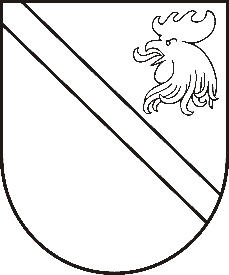 Reģ. Nr. 90000054572Saieta laukums 1, Madona, Madonas novads, LV-4801t. 64860090, fakss 64860079, e-pasts: dome@madona.lv___________________________________________________________________________MADONAS NOVADA PAŠVALDĪBAS DOMESLĒMUMSMadonā2019.gada 24.maijā								Nr.232									(protokols Nr.9, 24.p.)Par A.Lungeviča komandējumuZ.Gora informē, ka no 28.05.2019.-31.05.2019. Dubronvicā, Horvātijā notiks Starptautiskās slēpošanas savienības kongress, kurā tiks runāts par pasaules rollerslēpošanas čempionātu Madonā no 07.08.2019.-11.08.2019.Noklausījusies Z.Goras sniegto informāciju, atklāti balsojot: PAR - 10 (Zigfrīds Gora, Ivars Miķelsons, Artūrs Čačka, Antra Gotlaufa, Gunārs Ikaunieks, Valda Kļaviņa, Andris Sakne, Rihards Saulītis, Aleksandrs Šrubs, Gatis Teilis), PRET – NAV, ATTURAS – 2 (Andrejs Ceļapīters, Valentīns Rakstiņš), Madonas novada pašvaldības dome  NOLEMJ:  Komandēt A.Lungeviču no 28.-31.05.2019. uz Starptautisko slēpošanas savienības kongresu Dubrovnicā, Horvātijā.Finanšu nodaļai apmaksāt ar komandējumu saistītos ceļa, naktsmītnes izdevumus un izmaksāt komandējuma dienas naudu 100% apmērā par katru komandējuma dienu.Domes priekšsēdētājs						A.Lungevičs